La Federación Ecuestre Argentina informa que entre  los días 12, Y 13 de Septiembre de 2014,  tendrá lugar un Concurso Internacional  y Nacional de Endurance en el  Centro Ecuestre  “La Encantada” – El Timbo Nuevo – Burruyacu Provincia de Tucumán. El mismo contará con pruebas internacionales para jinetes mayores, junior y Young Riders en las categorías de 80 Km. Y  120 Km. ..Se disputará también   40 Km.  Nacional.Todos los jinetes y caballos deberán haber pagado su Registro FEI al momento de la inscripción. No se tomarán registros en el lugar de la competencia.Por razones organizativas las inscripciones no canceladas 7 días antes de la competenciase cobrarán aunque el binomio no participe. Así también los boxes que se reserven y no se den de baja en forma anticipada.1. PROGRAMA DE ACTIVIDADESJueves 11 de Julio         11.00 hs:                    pago de Inscripciones y entrega chalecos carreras FEI.         14.00 hs:                    revisación veterinaria.         13.00 a 18.00 hs:       pesaje obligatorio.         18 00 hs:                    reunión técnica.Viernes 12 de Julio         07:00 hs:                  largada 120 Km. FEI         10:30  hs:                  largada  40 Km.  NAC            Sábado 13 de Julio         07.30 hs:                   largada  80 Km.          FEI         09:00 hs:                   largada  40 Km.  NAC         Entrega de premios al finalizar las carreras.  2- COMITE ORGANIZADORPRESIDENTE: Dr. JOSE ALBERTO CUNEO VERGESSOCIACION ECUESTRE DE ENDURANCE Y PRUEBA DE FONDO DEL NOAVirgen de la Merced  851  Pido 3ro – Dpto. “A”Te 0381 4976285 – 0381 155229027CP 40001-      OFICIALESJURADO DE CAMPOPresidente Del jurado   Sr. Jose Luis Roldàn FEI***            Miembros             Sra. Marcela Romero FEI**              Sr.   Julio Morales FEA             Sr.  Felipe Pita FEI**             Delegado Técnico: Sr. Carlos Larrere  FEI**Chief Steward: Sr. Rodolfo Sanchez FEI **Stewards:              -Sra. Ana Lucia Cuneo Verges Paz             - Sr.  Rodolfo Rodríguez             - Sr.  Daniel Bollero             - Sr.  Matías  Bárbaro             - Sr.  Mario Alberto Morales              -Sra. Norma Felicia Deracco2-      COMISIÓN VETERINARIA  Veterinario Extranjero: Dra. María Noel Rodriguez (uru) FEI ****                     Presidente: Marcos Muriel FEI****                     Miembro:                      Dr. Alex Hernández Muñoz FEI ***                      Dr. Roque Miranda FEI ***                    Veterinario de tratamiento:    Dra. Beatriz Moya FEI ****              Cada caballo que concurra al Hospital  por necesidad de tratamiento, deberá pagar en dicho                                   Momento el costo de los medicamentos más $ 100 en concepto de Honorarios.                                                            3-      LABORATORIOA designarANTIDOPING:De acuerdo a lo estipulado por el Reglamento Internacional de FEI-Ningún jinete podrá retirar su caballo de la competencia hasta que la comisión veterinaria así lo autorice, caso contrario será ELIMINADO.4-      INSCRIPCIONESDirigir Inscripciones a:    juliomorales@argentina.com                                            lulacv@hotmail.com                                            jorgevicarioartaz50@hotmail.comPARA LAS CARRERAS FEI  SÓLO SE RECIBIRÁN INSCRIPCIONES CON EL NÚMERO DE REGISTRO FEI DE CABALLO Y JINETE, INDICANDO CATEGORÍA DEL MISMO (los datos deberán estar completos, caso contrario no se realizarán las mismas)lOS BOXES SERAN ASIGNADOS POR ORDEN DE INSCRIPCION (sin excepción), y de acuerdo a los mails que se reciban. Si necesitan alojarse cerca de otros participantes deberán solicitarlo al momento de la reserva.      El costo del box es  un pago único de $  500,00 (sin ración)Se recibirán las inscripciones y reserva de boxes a partir  de la fecha y hasta el 03 de Septiembre  sin excepción. Todo cambio o cancelación de inscripción deberá ser efectuado antes del cierre. Del mismo modo la baja de los boxes deberá hacerse en forma anticipada, caso contrario se cobrará aunque no lo utilicen.5-      MONTOS DE INSCRIPCIONESToda la categoría Internacional y Nacionales  $ 600,00REGLAMENTACIONLa categoría menores en todas las distancias finalizará la carrera en la entrada al vet-chek. La competencia se regirá por el Reglamento de Endurance FEI.Final de la Categoría 80 Km.: se determina por el cruce de meta. Siendo el tiempo de recuperación de 20 minutos con 64 p/m., salvo en la última etapa cuando la recuperación será  de 30 minutos.Final de la Categoría 120 Km.: se determina por el cruce de meta. Siendo el tiempo de recuperación de 20 minutos con 64 p/m, salvo en la última etapa cuando la recuperación será  de 30 minutos.PESO MINIMO REQUERIDO         Menores y Young Riders no pesan                 75 Kg. con equipo para 80 Km.                 75 Kg.  con equipo para las categoría de 120 Km.        Se recuerda el uso obligatorio del casco en todo momento del evento, incluyendo además del jinete a los cuidadores y/o cualquier persona que monte el equino,  como así también la exigencia  de usar calzado con taco o estribo de seguridad o capacho. Se prohíbe el uso de espuelas, riendas corredizas, largas o alemanas y fusta en todas las etapas del recorrido (Art. 818 del Reglamento FEI de Endurance).5. PULSACIONESEn los Vet. -Check sólo se permite la presentación del equino por dos personas, portando el chaleco del jinete. El equino deberá presentarse solo con cabezada y sin ninguna otra cosa en el cuerpo ni en las patas.       Para 120 Km. y 80 Km.: 64p/m con 20 minutos de recuperación en todas las etapas, salvo en la última          cuando el tiempo de recuperación es de 30 minutos.       Para la competencia de 40 Km. nacional 56 p/m, recuperación en 15 minutosETAPAS – VELOCIDAD MINIMALa velocidad mínima requerida para todas las categorías será de 13 Km. /h.CATEGORIACEI 2*120 km.1º  36 KM        RETENCION DE 40 MINUTOS.2º  30 KM        RETENCION DE 30 MINUTOS.3º  23 KM        RETENCION DE 30 MINUTOS.4º  23 KM        RETENCION DE 40 MINUTOS.5º  16 KM        FINALCATEGORIA CEI 1* 80 km1º   36 KM        RETENCION DE 40 MINUTOS2º   30 KM        RETENCION DE 30 MINUTOS3º   16 KM        FINAL.CATEGORÍA 40 KM NACIONAL1°   23  KM       RETENCIÓN 40 MINUTOS2°   23  KM       FINAL7. OBJECIONES Y RECLAMOSToda aquella persona que considere una causa de reclamo deberá presentarla ante el jurado de Campo sin excepción, el cual la resolverá de acuerdo a las reglamentaciones de la Federación Ecuestre Argentina y a las de la Federación Ecuestre Internacional. Todos los reclamos para ser validos deben ser hechos por escrito y deben estar acompañados por un depósito de u$s 200  ó equivalente.8. CONDICIONES Y REQUISITOS DE PARTICIPACIONPodrán participar los binomios pertenecientes a todas aquellas entidades afiliadas o adheridas a la Federación Ecuestre Argentina, y otros especialmente invitados.A. DOCUMENTACION SANITARIA VALIDA PARA TODOS LOS EQUINOS PARTICIPANTESPASAPORTE DE LA FEDERACION ECUESTRE ARGENTINA DONDE CONSTE:         Vacunación anual contra encefalomielitis equina         Vacunación trimestral contra influenza equina         Análisis de Anemia Infecciosa con antigüedad menor a 60 díasSolo con estos 3 requerimientos podrán ingresar los equinos al predio, el control sanitario será realizado estrictamente.SE RECUERDA QUE ES IMPRESCINDIBLE ADJUNTAR EL LOG SHEET AL PASAPORTE NACIONAL.. SERVICIO DE MANUTENCIÓNEl costo de la estabulación será de $ 500,00  sin ración, sea cual fuere la cantidad de días que se alojen los caballos. La reserva de los Boxes será por orden de inscripción sin discriminar la categoría (para mejor organización al momento de la reserva informar si alguno de los caballos es padrillo).  9. CHALECOS: Serán entregados junto con la ficha veterinaria previa regularización del pago de federaciones. Por cada chaleco se cobrarán $ 100,00, que serán reintegrados  contra devolución del mismo al finalizar la prueba.10. SUBVENCIONES               ALOJAMIENTO            Para el jinete y  autoridades de la prueba, en el Hotel Catalinas (5 estrellas),.y en               Las cabañas    “Los Diques” El Cadillal                 Para el personal auxiliar (uno por  jinete),  serán alojados en proximidades al              Lugar donde se  encuentran los equinos             TRANSPORTE              Se asignara un subsidio por equino, a todos aquellos que residan a más de 500               Km. de distancia de                 Tucumán, de acuerdo a  lo siguiente::             500  Km. a 1000 Km.  :    $     900,00     por equino             1000 Km. a 1500 Km.:     $  1.200,00    por equino             1500 Km. a 2000 Km. :    $  1.500,00    por equino             La distancia enunciada precedentemente se considera que son de IDA o de               VUELTA, no son  a cumulativas: Ej JUJUY distancia 360 Km. no le             Corresponde subsidio por que la distancia,  es  menor a 500 Km.  .     11. HOTELERIA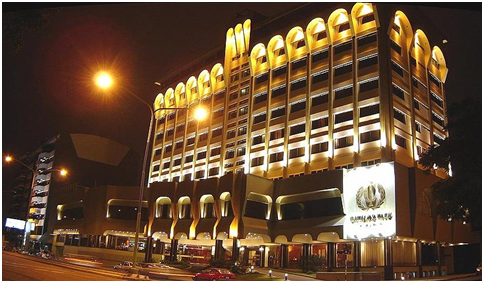 CATALINAS PARK
         Av. Soldati  Nº 380
       (T4000HQQ) San Miguel de Tucumán - Argentina
        54-381-4502250 (Líneas Rotativas)  
        54-381-4502232 (Fax)
        e-mail: esber@catalinaspark.com
        Web: www.catalinaspark.com  -  Coordenadas GPS: 26° 49'         38.39" - 65° 11' 36.77"        Precios muy ventajosos para familiares    CABAÑAS “LOS DIQUES” – Ruta Provincial 347 Km. 4                     Reservas y contacto Arq. Raúl Mormina – Tel. 0381 4923185 – Cel                        0381 156833722                     30 (treinta) plazas a 8 Km. del Centro Ecuestre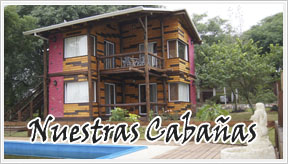 San Miguel de Tucuman, 20 agosto, 2014Secretaria de EnduranceCIRCULAR 37/14 CONCURSO  INTERNACIONAL Y NACIONAL DE ENDURANCE“JARDIN DE LA REPUBLICA”